Ieteicamās darbības dabaszinātņu mācību jomā.Datums: 29.05.2020.Vecumposms: 1,5 – 3 gadiBērna mācību darbībasKo bērns mācāsPieaugušo palīdzība/ atbalstsNostiprina zināšanas par kukaiņiem – taureņi.Veido dažādus krāsainus tauriņus.Vēro tauriņu attīstības posmus.Filma par vītola urbēja attīstību: https://www.youtube.com/watch?v=U0kt_oMG6WMNostiprina zināšanas par krāsām,Nostiprina jēdzienu izpratni liels, mazs, lido, nelido, Vēro un izprot tauriņu attīstības posmus.Palīdz izvēlēties atbilstošus materiālus tauriņa pagatavošanaiĻaut patstāvīgi bērnam darboties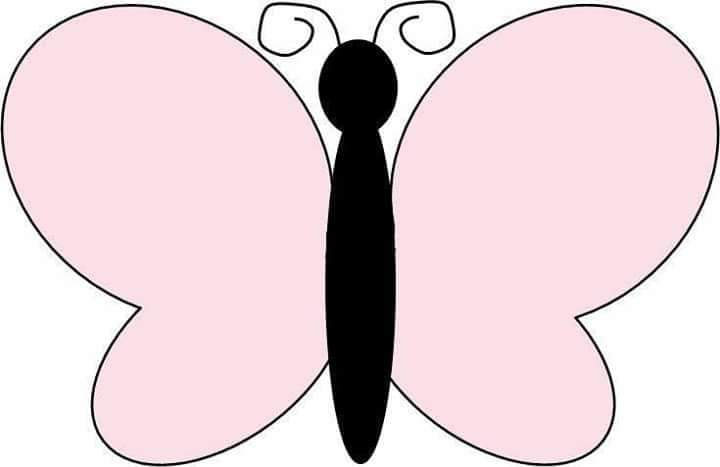 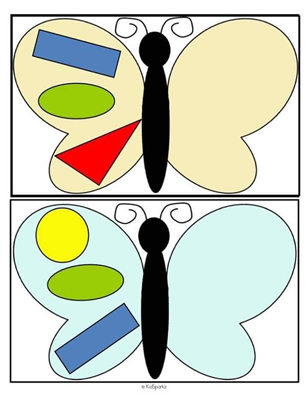 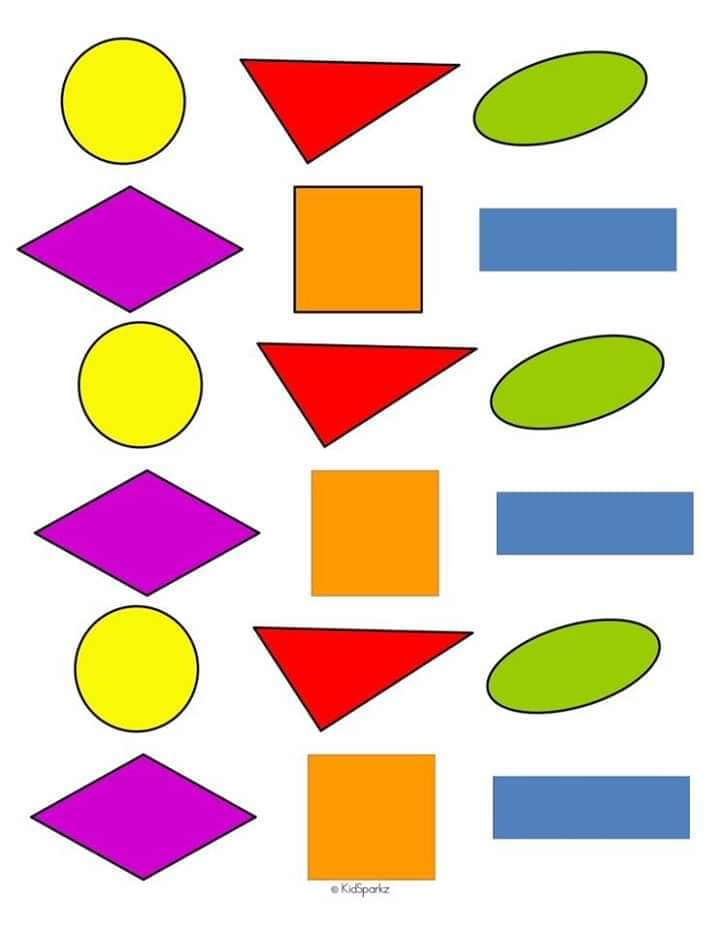 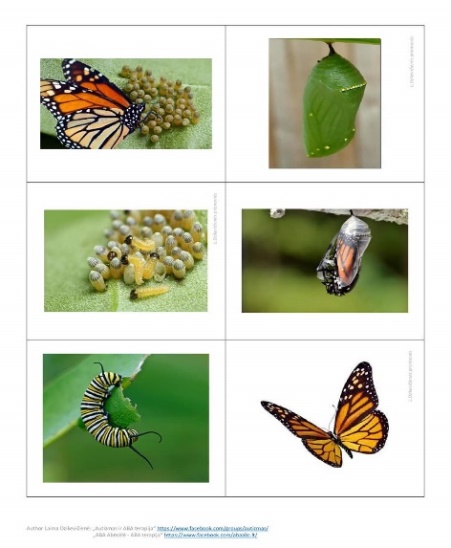 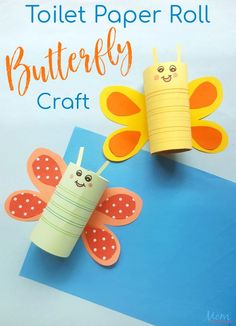 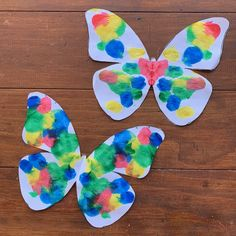 